Verantwoording Maatschappijleer, vmbo KGTDit document verantwoordt de lesstof uit Methode M in relatie tot de door de overheid gestelde doelen voor het vak maatschappijleer. De kerndoelen uit de eindtermen van maatschappijleer geven de leraar de vrijheid om naar eigen smaak en inzicht relevante onderwerpen te behandelen. Methode M speelt hierop in door de vier vaste modules (Samenleving, Politiek, Mediawijs en Criminaliteit) te verrijken met aanvullende thema’s, onderwerpen en opdrachten. Hoewel in deze verantwoording de vier vaste modules worden toegelicht, draagt ook de aanvullende lesstof altijd bij aan het realiseren van de (algemene) onderwijsdoelen. De overheid stelt in het examenprogramma van maatschappijleer een aantal eisen aan de vaardigheden (basisvaardigheden en leervaardigheden) die bij maatschappijleer aan bod moeten komen. De leervaardigheden (ML1/K/3) komen aan bod in de aparte module Vraagstukken en worden in de vier vaste modules geoefend in de zogenaamde analyse-opdracht. De basisvaardigheden (ML1/K/2) komen doorlopend in deze methode terug in de verschillende kijk-, analyseer- en doe-opdrachten.Daarnaast biedt Methode M ook de gelegenheid om aan de slag te gaan met burgerschap. Met de module Identiteit ga je samen met je leerlingen aan de slag over hun rol ten overstaande van de samenleving. Samen met de theorie uit de eerdere modules dek je een belangrijk deel van de burgerschapsdoelen  van de overheid af.In onderstaande tabel kunt u zien hoe de lesstof uit Methode M gekoppeld is aan de onderwijsdoelen voor het vak Maatschappijleer. De lesstof is uitgesplitst in leerdoelen en begrippen. De vakoverstijgende vaardigheden uit de preambule komen in deze methode veelvuldig terug; wanneer iets specifiek van toepassing is op een les, wordt dit expliciet benoemd. De kerndoelen komen terug in de voor leerlingen concrete onderwerpen: Samenleving, Politiek, Mediawijs en Criminaliteit. Voor de onderwerpen Politiek en Criminaliteit is de keuze gemaakt om vooruit te blikken op het examenvak maatschappijkunde. Binnen het thema Mediawijs vindt u het competentiemodel van mediawijs (opgesteld door Mediawijzer.net) terug.Ik nodig u van harte uit om contact met mij op te nemen wanneer u aanvullingen heeft, onjuistheden ziet of een andere opmerking wilt maken. Een online methode biedt de prettige mogelijkheid om zaken direct aan te passen wanneer hiertoe aanleiding is. 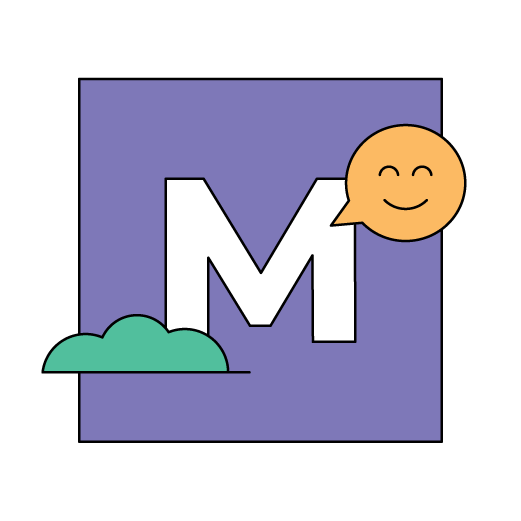 Stef van der Lindenstef.vd.linden@uitgeverijneo.nl
https://over.methodem.nlVraagstukken
SamenlevingPolitiekMediawijsCriminaliteitLesOnderwijsdoelen LeerdoelenBegrippen1. Vraagstuk herkennenML1/K/3 principes en procedures van de benaderingswijze van het vak maatschappijleer toepassen.ML2/K/3 de principes en procedures die horen bij de benaderingswijze van het vak maatschappijkunde herkennen in informatiebronnen over een maatschappelijk vraagstuk, of toepassen op een maatschappelijk vraagstuk.Weten wat een maatschappelijk vraagstuk is.Uitleggen of een probleem ook een maatschappelijk vraagstuk is.2. Argumenten bedenkenML1/K/3 een standpunt innemen en hier argumenten voor geven.ML2/K/3 een standpunt innemen met betrekking tot een concreet maatschappelijk vraagstuk en hier argumenten voor geven.Weten wat een standpunt is en wat argumenten zijn.Uitleggen hoe je een standpunt kunt innemen met behulp van argumenten.3. AnalyserenML1/K/3 een standpunt innemen en hier argumenten voor geven.ML2/K/3 een standpunt innemen met betrekking tot een concreet maatschappelijk vraagstuk en hier argumenten voor geven.Uitleggen hoe je een maatschappelijk vraagstuk kunt analyseren.4. Invalshoeken**ML1/K/3 principes en procedures van de benaderingswijze van het vak maatschappijleer toepassen.ML2/K/3 de principes en procedures die horen bij de benaderingswijze van het vak maatschappijkunde herkennen in informatiebronnen over een maatschappelijk vraagstuk, of toepassen op een maatschappelijk vraagstuk.Weten wat de invalshoeken van een maatschappelijk vraagstuk zijn.Uitleggen hoe je deze invalshoeken kunt toepassen bij een analyse.Analyses Diverse actuele analyses.ML1/K/3 De kandidaat kan met betrekking tot een maatschappelijk vraagstuk:- principes en procedures van de benaderingswijze van het vak maatschappijleer toepassen
- een standpunt innemen en hier argumenten voor geven.Uitleggen wat de vier kenmerken van een maatschappelijk vraagstuk zijn.Weten hoe je een standpunt moet innemen met behulp van argumenten.Uitleggen wat de de vier invalshoeken bij een maatschappelijk vraagstuk zijn.**LesOnderwijsdoelen LeerdoelenBegrippen1. De maatschappijML1/K/5 beschrijven en uitleggen dat mensen vanuit hun maatschappelijke posities belangen hebben en hoe daardoor conflicten kunnen ontstaan.ML1/K/6 beschrijven en uitleggen hoe regels het samenleven van mensen mogelijk maken.1.2. het kennen van en omgaan met eigen en andermans normen en waarden.Weten wat omgangsvormen zijn en hiervan voorbeelden kunnen noemen.Uitleggen waarom er regels nodig zijn in de samenleving.Uitleggen wat waarden zijn en hiervan voorbeelden kunnen noemen.
Uitleggen dat mensen verschillende belangen hebben en hierbij voorbeelden kunnen noemen.OmgangsvormenSamenleven
Fatsoen
Waarden
Normen
BelangenBelangentegenstelling2. SocialisatieML1/K/4 beschrijven hoe een mens zich ontwikkelt tot lid van de samenleving en de invloed van het socialisatieproces herkennen en beschrijven.ML1/K/4 de rol van onderwijs beschrijven als socialiserende instantie in de ontwikkeling van een mens als lid van de samenleving.Weten welke discussie er is rondom aangeboren en aangeleerde eigenschappen.Uitleggen hoe mensen zich aanpassen aan de samenleving door middel van het socialisatieproces.Uitleggen welke rol socialiserende instituties hebben in het socialisatieproces.Aangeboren eigenschappenAangeleerde eigenschappenSocialisatieSocialiserende institutiesSocialisatieprocesImitatieIdentificatie
SanctieSociale controleInternalisatieReferentiekader3. CultuurML1/K/4 uitleggen dat mensen bij een subcultuur willen horen en dat elke subcultuur invloed heeft op het gedrag en socialisatieproces.1.2. het kennen van en omgaan met eigen en andermans normen en waarden.4.5 culturele en seksegebonden verschillen tussen mensen benoemen en hanteren.Weten wat cultuur is en hierbij voorbeelden kunnen noemen.Uitleggen waarom mensen bij een (sub)cultuur willen horen.Uitleggen waarom cultuuroverdracht een belangrijk onderdeel is van het socialisatieproces.CultuurDominante cultuurCultuuroverdrachtTraditieFeestdagenGewoontesSubcultuur4. Multiculture samenleving1.4 het functioneren als democratisch burger in een multiculturele samenleving, ook ininternationaal verband.Weten welke redenen voor migratie er zijn. Uitleggen dat Nederland een multiculturele samenleving is.Uitleggen welke rol de overheid heeft bij de integratie van migranten.Multiculturele samenlevingMigrantenIntegreren5. Sociale ongelijkheidML1/K/5 met voorbeelden beschrijven wat sociale verschillen zijn en hoe die veroorzaakt worden, en beschrijven/uitleggen hoe de plaats van een mens op de maatschappelijke ladder kan veranderen (sociale mobiliteit).ML1/K/5 overheidsbeleid ten aanzien van sociale ongelijkheid beschrijven en verklaren.Weten hoe een maatschappelijke positie tot stand komt.Uitleggen wat vooroordelen zijn en hoe deze tot discriminatie kunnen leiden.Weten welke minderheidsgroepen er zijn. Maatschappelijke positieKansarm
KansrijkSociale ongelijkheidVooroordelen
Discriminatie
Minderheden6. Gelijke kansenML1/K/7 beschrijven hoe men uitingen van vooroordelen en discriminatie tegemoet kan treden vanuit het beginsel van gelijkwaardigheid en respect.1.2. het kennen van en omgaan met eigen en andermans normen en waarden.Uitleggen hoe iemand kan veranderen van maatschappelijke positie.Uitleggen wat de overheid doet aan het bestrijden van sociale ongelijkheid.Uitleggen hoe we door middel van gelijkwaardigheid met elkaar kunnen samenleven.Sociale mobiliteitTolerantieGelijkwaardigheidQuiz: MultiCulti KennisquizML1/K/4 uitleggen dat mensen bij een subcultuur willen horen en dat elke subcultuur invloed heeft op het gedrag en socialisatieproces.1.4 het functioneren als democratisch burger in een multiculturele samenleving, ook ininternationaal verband;AnalyseML1/K/3 De kandidaat kan met betrekking tot een maatschappelijk vraagstuk:- principes en procedures van de benaderingswijze van het vak maatschappijleer toepassen
- een standpunt innemen en hier argumenten voor geven.Uitleggen wat de vier kenmerken van een maatschappelijk vraagstuk zijn.Weten hoe je een standpunt moet innemen met behulp van argumenten.Uitleggen wat de de vier invalshoeken bij een maatschappelijk vraagstuk zijn.**Kijk-opdrachtML1/K/7 beschrijven hoe men uitingen van vooroordelen en discriminatie tegemoet kan treden vanuit het beginsel van gelijkwaardigheid en respect.Uitleggen wat vooroordelen zijn.Uitleggen hoe vooroordelen discriminatie veroorzaken.Uitleggen welke invloed vooroordelen hebben op mensen waar veel vooroordelen over zijn.Doe-opdrachtML1/K/4 beschrijven hoe een mens zich ontwikkelt tot lid van de samenleving en de invloed van het socialisatieproces herkennen en beschrijven.Informatie vinden.Creëren met media.Uitleggen dat iedere generatie een ander socialisatieproces heeft.Maak-opdrachtML1/K/4 uitleggen dat mensen bij een subcultuur willen horen en dat elke subcultuur invloed heeft op het gedrag en socialisatieproces.4.5 culturele en seksegebonden verschillen tussen mensen benoemen en hanteren.Apparaten en toepassingen bedienen.Informatie vinden.Creëren met media.Uitleggen dat iedere cultuur andere cultuurkenmerken heeft.LesOnderwijsdoelenLeerdoelenBegrippen1. Wat is politiek?ML1/K/6 vormen van macht en machtsmiddelen herkennen,beschrijven en verklaren.4.1.2 kenmerken van een rechtsstaat.Weten wat politiek is.Uitleggen hoe de macht in Nederland is verdeeld.Uitleggen dat de grondwet belangrijk is voor een rechtsstaat. PolitiekRegering
GrondwetGrondrechtenRechtenPlichtenParlementRechtsstaat2. DemocratieML1/K/6 beschrijven en uitleggen welke mogelijkheden burgershebben om invloed uit te oefenen op de politiek, en kenmerken van een parlementaire democratie noemen, herkennen en toelichten.4.1.1 kenmerken van een parlementaire democratie.Weten welke rol burgers spelen in een democratie.Weten welke bestuurslagen we in Nederland hebben.Uitleggen dat we in Nederland een parlementaire democratie hebben.VolksvertegenwoordigingBesluitvormingDemocratieAlgemeen belangParlementaire democratieBestuurslagen3. Politieke partijenML1/K/6 beschrijven en uitleggen welke mogelijkheden burgershebben om invloed uit te oefenen op de politiek, en kenmerken van een parlementaire democratie noemen, herkennen en toelichten.4.1.3 functioneren van een parlementaire democratie.Weten wat een politieke partij is en hierbij voorbeelden kunnen noemen.Uitleggen welke rol politieke partijen spelen in een democratie.Uitleggen hoe we politieke partijen indelen op politieke richting.Politieke partijenVerkiezingsprogrammaPolitiek linksPolitiek rechtsProgressiefConservatiefActieve overheid
Passieve overheid4. Kabinet en ParlementML1/K/6 beschrijven en uitleggen welke mogelijkheden burgershebben om invloed uit te oefenen op de politiek, en kenmerken van een parlementaire democratie noemen, herkennen en toelichten.Verhouding tussen regering en parlement.4.1.3 functioneren van een parlementaire democratie.4.1.5 taken van regering en parlement.Weten wat de taken van kabinet en parlement zijn.Weten wat het verschil is tussen coalitie en oppositie.Uitleggen waarom het kabinet het parlement nodig heeft.KabinetMinistersStaatssecretarissenMinister-presidentMinisterieEerste KamerTweede KamerFractiesCoalitieOppositie5. Hoe komt een wet tot stand?ML1/K/6 beschrijven en uitleggen welke mogelijkheden burgershebben om invloed uit te oefenen op de politiek, en kenmerken van een parlementaire democratie noemen, herkennen en toelichten.4.2 De kandidaat kan uitleggen op welke wijze overheidsbeleid tot stand komt Weten welke rol ambtenaren spelen bij politieke besluitvorming.Uitleggen hoe we in Nederland regels en wetten maken.Uitleggen waarom in Nederland er vaak een compromis nodig is.Politieke agendaCompromis6. Invloed op de politiekML1/K/6 beschrijven en uitleggen welke mogelijkheden burgershebben om invloed uit te oefenen op de politiek.4.3 De kandidaat kan mogelijkheden beschrijven die individuele burgers en belangen- of pressiegroepen hebben om de politieke besluitvorming te beïnvloeden.Weten hoe mensen invloed kunnen uitoefenen op de besluitvorming en hiervan voorbeelden kunnen noemen.Weten wat pressiegroepen zijn en hiervan voorbeelden kunnen noemen.Weten welke machtsmiddelen er zijn en hiervan voorbeelden kunnen noemen.Pressiegroep
LobbyenMachtQuiz: Welke politicus ben jij?ML1/K/6 beschrijven en uitleggen welke mogelijkheden burgershebben om invloed uit te oefenen op de politiek, en kenmerken van een parlementaire democratie noemen, herkennen en toelichten.AnalyseML1/K/3 De kandidaat kan met betrekking tot een maatschappelijk vraagstuk:- principes en procedures van de benaderingswijze van het vak maatschappijleer toepassen
- een standpunt innemen en hier argumenten voor geven.Uitleggen waarom de overheid maatregelen neemt tegen klimaatverandering.Weten wat de kenmerken van een maatschappelijk vraagstuk zijn.Uitleggen wat de vier benaderingswijzen bij een maatschappelijk vraagstuk zijn.**Uitleggen wat jij vindt dat de overheid moet doen tegen klimaatverandering.Kijk-opdrachtML1/K/6 vormen van macht en machtsmiddelen herkennen,beschrijven en verklaren.ML1/K/6 beschrijven en uitleggen welke mogelijkheden burgershebben om invloed uit te oefenen op de politiek, en kenmerken van een parlementaire democratie noemen, herkennen en toelichten.ML1/K/7 Aangeven dat selectieve waarneming een rol speelt in het proces van beeld- en meningsvorming.Weten welke machtsmiddelen er zijn en hiervan voorbeelden kunnen noemen.Uitleggen wat een coalitie is.Uitleggen hoe we politieke partijen indelen op politieke richting en stroming.**.Uitleggen wat het verschil is tussen actief en passief kiesrecht.Uitleggen dat beeldvorming een rol speelt bij het vormen van een mening.Doe-opdrachtML1/K/6 beschrijven en uitleggen welke mogelijkheden burgershebben om invloed uit te oefenen op de politiek, en kenmerken van een parlementaire democratie noemen, herkennen en toelichten.ML1/K/3 De kandidaat kan met betrekking tot een maatschappelijk vraagstuk:- een standpunt innemen en hier argumenten voor geven.4.1.3 functioneren van een parlementaire democratie.Informatie vinden.Creëren met media.Exploreren.Uitleggen hoe we politieke partijen indelen op politieke richting, stroming** en de rol van de overheid. Uitleggen dat politieke partijen mensen proberen te overtuigen van hun standpunten.Maak-opdrachtML1/K/6 beschrijven en uitleggen welke mogelijkheden burgershebben om invloed uit te oefenen op de politiek, en kenmerken van een parlementaire democratie noemen, herkennen en toelichten.4.1.3 functioneren van een parlementaire democratie.Uitleggen hoe we politieke partijen indelen op politieke richting, stroming** en de rol van de overheid.  LesOnderwijsdoelenLeerdoelenBegrippen1. MassamediaMedia doorgronden.Functies van de media.Rol van media op terrein van democratische besluitvorming.Weten wat communicatie is en hierbij voorbeelden kunnen noemen.Weten welke functies media hebben en hierbij voorbeelden kunnen noemen.Uitleggen wat het verschil is tussen media en massamedia.Uitleggen wat infotainment is en hierbij voorbeelden kunnen noemen.CommunicatieMediumMediaMassamediaInfotainment
AgendafunctieMeningsvormende functie
Socialiserende2. MedialandschapMedia doorgronden.Rol van media op terrein van democratische besluitvorming.Overheid en media.Pluriformiteit.Weten hoe het medialandschap van Nederland in elkaar zit.Uitleggen welke rol de overheid heeft in het medialandschap.Uitleggen dat media zich richten op doelgroepen en hiervan voorbeelden kunnen noemen. Uitleggen wat mediapluriformiteit is. **MedialandschapCrossmediaalIdentiteit**DoelgroepCommercieel
Mediapluriformiteit**Persconcentratie**3. Persoonlijke informatieReflecteren op mediagebruik.Weten waarom privacy belangrijk is.Weten wat een filterbubbel is.Uitleggen waarom persoonlijke informatie van belang is voor mediabedrijven.CookiePrivacyFilterbubbelAlgoritme**4. Medialisering1.6 de maatschappelijke betekenis van technologische ontwikkeling, waaronder met name moderne informatie- en communicatietechnologie.1.8 de verworvenheden en mogelijkheden van kunst en cultuur, waaronder ook de media.Media doorgronden.Reflecteren op mediagebruik.Weten wat medialisering is en hiervan voorbeelden kunnen noemen.Weten welke vervelende gevolgen aan medialisering zitten hiervan voorbeelden kunnen noemen.Medialisering5. JournalistiekMedia doorgronden.3.1 informatie beoordelen op betrouwbaarheid, representativiteit en bruikbaarheid, informatie verwerken en benutten.Weten wat een bron betrouwbaar maakt.Weten wat het verschil is tussen kwaliteitsjournalistiek en populaire journalistiek.Uitleggen welke rollen er in de journalistiek zijn.Uitleggen waarom journalistiek belangrijk is in onze samenleving.BronnenVerslaggever
JournalistRedactiePersbureauKwaliteitsjournalistiekPopulaire journalistiekWaakhondfunctie**BurgerjournalistiekNepnieuws6. BeeldvormingDiscussiëren over media.ML1/K/7 Van een bepaald sociaal probleem beschrijven hoe de beeldvorming tot stand komt/gekomen is.ML1/K/7 Uitingen van vooroordelen en beeldvorming ten aanzien van mannen en vrouwen in de samenleving herkennen en benoemen.ML1/K/7 Aangeven dat selectieve waarneming een rol speelt in het proces van beeld- en meningsvorming.Weten dat beeldvorming door de media een rol speelt in onze samenleving.Weten dat selectieve waarneming invloed heeft op onze beeldvorming.Uitleggen wat rolpatronen en stereotypen zijn en hiervan voorbeelden kunnen noemen.Uitleggen wat roldoorbrekend gedrag is en hiervan voorbeelden kunnen noemen.BeeldvormingRolpatroonStereotypeRoldoorbrekend gedragSelectieve waarnemingQuiz: Hoe mediaverslaafd ben jij?Reflecteren op mediagebruik.Analyse: Online privacyML1/K/3 De kandidaat kan met betrekking tot een maatschappelijk vraagstuk:- principes en procedures van de benaderingswijze van het vak maatschappijleer toepassen
- een standpunt innemen en hier argumenten voor geven.Uitleggen wat de vier kenmerken van een maatschappelijk vraagstuk zijn.Weten hoe je een standpunt moet innemen met behulp van argumenten.Uitleggen wat de de vier invalshoeken bij een maatschappelijk vraagstuk zijn.**Kijk-opdrachtML1/K/2 De kandidaat kan basisvaardigheden toepassen die betrekking hebben op informatie verwerven en verwerken.ML1/K/3 de kandidaat kan met betrekking tot een maatschappelijk vraagstuk een standpunt innemen en hier argumenten voor geven.Media doorgronden.Discussiëren over media.Weten dat beeldvorming door de media een rol speelt in onze samenleving.Weten welke functies media hebben en hierbij voorbeelden kunnen noemen.Weten waarom privacy belangrijk is.Uitleggen wat een algoritme doet.**Doe-opdrachtApparaten en toepassingen bedienen.Informatie vinden.Creëren met media.Verbinden via media.Uitleggen wat infotainment is.Maak-opdrachtApparaten en toepassingen bedienen.Informatie vinden.Creëren met media.Uitleggen hoe een nieuwsbericht wordt gemaakt.LesOnderwijsdoelenLeerdoelenBegrippen1. Wat is criminaliteit?ML1/K/6 beschrijven en uitleggen hoe regels het samenleven van mensen mogelijk maken.8.1.1 criminaliteit als sociaal en politiek probleem.Uitleggen wat het verschil is tussen overtredingen en misdrijven en hiervan voorbeelden kunnen noemen.Uitleggen wat het verschil is tussen immateriële schade en materiële schade.Uitleggen dat criminaliteit een maatschappelijk vraagstuk is.RegelsOvertredingen
Misdrijven
Criminaliteit
Immateriële schade
Materiële schadeVeelvoorkomende criminaliteit2. Redenen voor criminaliteitML1/K/5 beschrijven en uitleggen dat mensen vanuit hun maatschappelijke posities belangen hebben en hoe daardoor conflicten kunnen ontstaan.8.3.2 verklaringen van crimineel gedrag en van criminaliteit.Uitleggen welke risicofactoren een rol spelen bij het ontstaan van strafbaar gedrag.Uitleggen welke beschermende factoren een rol spelen bij het tegengaan van strafbaar gedrag.Weten dat de meeste criminaliteit gepleegd wordt door jongeren.3. De rechtsstaatML1/K/6 vormen van macht en machtsmiddelen herkennen, beschrijven en verklaren.8.2.1 kenmerken van de rechtsstaat.8.2.2 uitgangspunten in het strafrecht en in het strafproces.Weten welke rechtsbescherming je hebt in een rechtsstaat.Weten waarom de scheiding van machten belangrijk is in een rechtsstaat.Weten welke rechten een verdachte heeft.RechtsstaatRechtsbeschermingLegaliteitsbeginstel**Openbaar ministerieOfficier van justitie4. De politie en de officier van justitie8.2.3 de rechtspraak in de Nederlandse rechtsstaat.Weten welke taken de politie heeft en hierbij voorbeelden kunnen noemen.Weten welke taken de officier van justitie heeft en hierbij voorbeelden kunnen noemen.Uitleggen hoe een officier van justitie een strafbaar feit kan afhandelen.Proces-verbaalSeponerenSchikkenStrafbeschikkingVervolgen5. Een rechtszaak8.2.3 de rechtspraak in de Nederlandse rechtsstaat.8.5 De kandidaat kan de doelen van straffen en maatregelen onderscheiden.Weten welke verschillende rechters er zijn.Weten hoe een rechter tot zijn vonnis komt.Uitleggen hoe een rechtszaak in zijn werk gaat.RequisitoirPleidooiVonnisHoger beroepKantonrechter
Politierechter
Meervoudige kamerGerechtshofHoge raadsCassatie6. Jeugdcriminaliteit8.2.3 de rechtspraak in de Nederlandse rechtsstaat.ML1/K/5 overheidsbeleid ten aanzien van sociale ongelijkheid beschrijven en verklaren.Weten wat ondermijning is.Uitleggen wat het jeugdstrafrecht is.Weten wat het doel van bureau Halt is.OndermijningJeugdstrafrechtHalt-strafQuiz: Wie ben jij in de rechtszaal?8.2.3 de rechtspraak in de Nederlandse rechtsstaat.AnalyseML1/K/3 De kandidaat kan met betrekking tot een maatschappelijk vraagstuk:- principes en procedures van de benaderingswijze van het vak maatschappijleer toepassen
- een standpunt innemen en hier argumenten voor geven.Uitleggen wat de vier kenmerken van een maatschappelijk vraagstuk zijn.Weten hoe je een standpunt moet innemen met behulp van argumenten.Uitleggen wat de de vier invalshoeken bij een maatschappelijk vraagstuk zijn.**Kijk-opdracht8.2.2 uitgangspunten in het strafrecht en in het strafproces.8.2.3 de rechtspraak in de Nederlandse rechtsstaat.ML1/K/2 De kandidaat kan basisvaardigheden toepassen die betrekking hebben op informatie verwerven en verwerken.ML1/K/3 de kandidaat kan met betrekking tot een maatschappelijk vraagstuk een standpunt innemen en hier argumenten voor geven.Weten welke mogelijkheden een officier van justitie heeft met een proces-verbaal. Weten dat je onschuldig bent tot het tegendeel is bewezen (onschuldpresumptie)**.Weten hoe een rechter tot zijn vonnis komt.Uitleggen hoe een rechtszaak in zijn werk gaat.Uitleggen wat het verschil is tussen immateriële schade en materiële schade.Doe-opdrachtApparaten en toepassingen bedienen.Informatie vinden.Creëren van media.Uitleggen hoe de door jouw geïnterviewde persoon een aandeel heeft in het bestrijden van criminaliteit.Maak-opdrachtApparaten en toepassingen bedienen.Informatie vinden.Creëren met media.Uitleggen dat preventie een taak van de politie is.